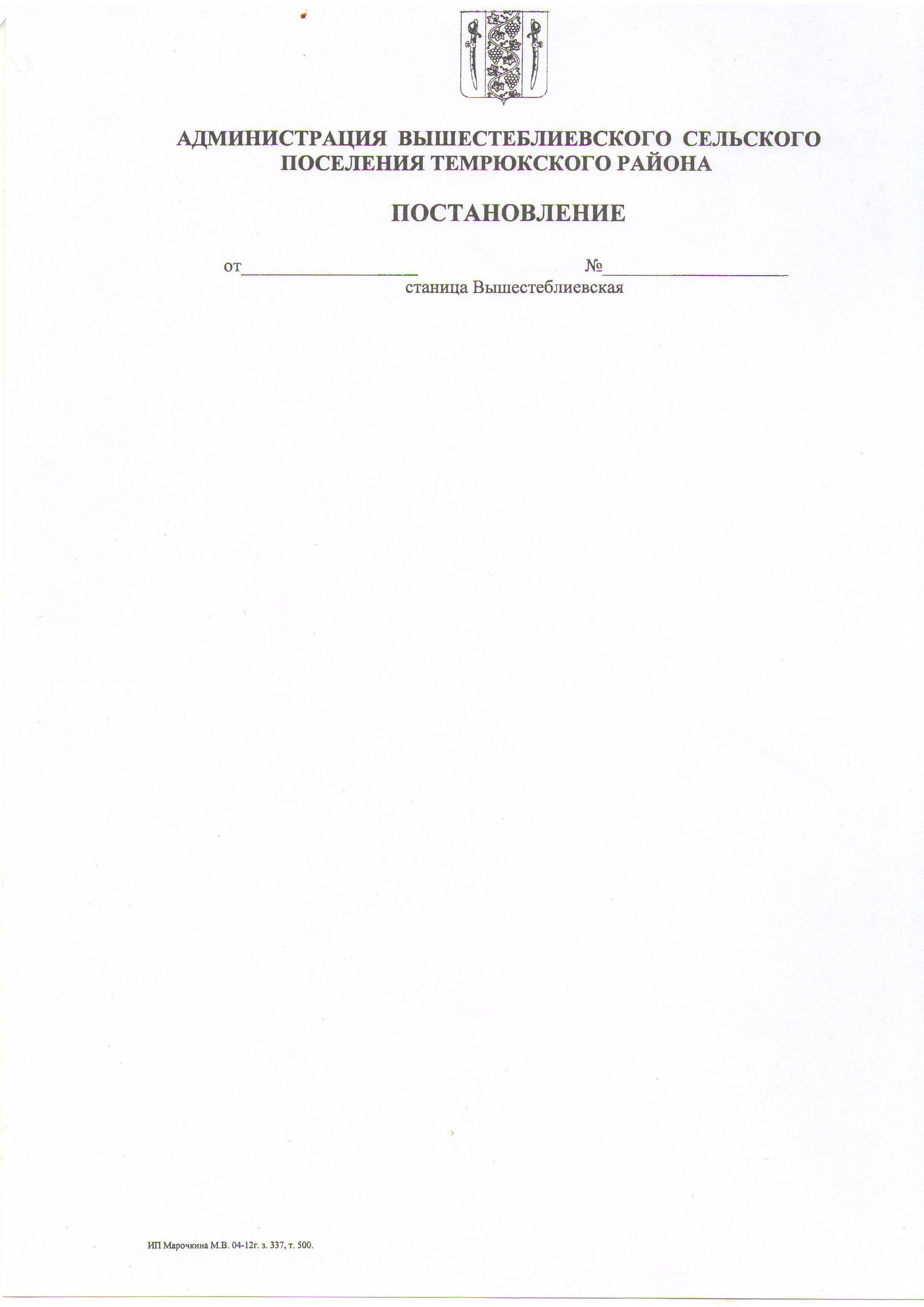 АДМИНИСТРАЦИЯ  ВЫШЕСТЕБЛИЕВСКОГОСЕЛЬСКОГО ПОСЕЛЕНИЯ ТЕМРЮКСКОГО РАЙОНАПОСТАНОВЛЕНИЕот  27.05.2021                                                                                               № 77станица ВышестеблиевскаяОб определении случаев осуществления банковского сопровождения контрактов, предметом которых являются поставки товаров, выполнение работ, оказание услуг для обеспечения муниципальных нужд Вышестеблиевского сельского поселения Темрюкского районаВ соответствии со статьей 35 Федерального закона от 5 апреля 2013 года № 44-ФЗ «О контрактной системе в сфере закупок товаров, работ, услуг для обеспечения государственных и муниципальных нужд»  и постановлением Правительства Российской Федерации от 20 сентября 2014 года № 963 «Об осуществлении банковского сопровождения контрактов», в целях реализации поручения главы администрации (губернатора) Краснодарского края В. И. Кондратьева от 24 марта 2021 года  п о с т а н о в л я ю:  1. Заказчикам при осуществлении закупок товаров, работ, услуг для обеспечения муниципальных нужд Вышестеблиевского сельского поселения Темрюкского района включать в контракт в соответствии с частью 26 статьи 34 Федерального закона от 5 апреля 2013 года № 44-ФЗ «О контрактной системе в сфере закупок товаров, работ, услуг для обеспечения государственных и муниципальных нужд», если начальная (максимальная) цена контракта (цена контракта с единственным поставщиком (подрядчиком, исполнителем) составляет: 50 мл. рублей, – условие о банковском сопровождении контракта, заключающееся в проведении банком, привлеченным поставщиком (подрядчиком, исполнителем) или заказчиком, мониторинга расчетов в рамках исполнения контракта;500 мл. рублей, – условие, предусматривающее привлечение  поставщиком (подрядчиком, исполнителем) или заказчиком, банка  в рамках расширенного банковского сопровождения.  2. Считать утратившем силу постановление администрации Вышестеблиевского сельского поселения Темрюкского района от 23 марта 2015 года № 74 Об определении случаев осуществления банковского сопровождения контрактов, предметом которых являются поставки товаров, выполнение работ, оказание услуг для обеспечения муниципальных нужд Вышестеблиевского сельского поселения Темрюкского района»       3. Общему отделу (Бедакова) официально опубликовать настоящее постановление в периодическом печатном издании газете Темрюкского района «Тамань» и официально опубликовать (разместить) на официальном сайте муниципального образования Темрюкский район в информационно-телекоммуникационной сети «Интернет», на официальном сайте администрации Вышестеблиевского сельского поселения Темрюкского района.	4. Контроль  за выполнением постановления «Об определении случаев осуществления банковского сопровождения контрактов, предметом которых являются поставки товаров, выполнение работ, оказание услуг для обеспечения муниципальных нужд Вышестеблиевского сельского поселения Темрюкского района» возложить на начальника финансового отдела администрации Вышестеблиевского сельского поселения Темрюкского района   А.Ю. Лобыцину.                                                                      	5. Настоящее постановление  вступает в силу после его официального опубликования.Глава Вышестеблиевского сельского поселения Темрюкского район                                                         П.К. Хаджиди